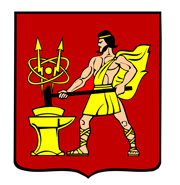 АДМИНИСТРАЦИЯ ГОРОДСКОГО ОКРУГА ЭЛЕКТРОСТАЛЬМОСКОВСКОЙ ОБЛАСТИПОСТАНОВЛЕНИЕ21.10.2019 № 742/10О внесении дополнения в постановление Администрации городского округа Электросталь Московской областиВ соответствии со ст. 217 Гражданского кодекса Российской Федерации, Федеральным законом от 06.10.2003 № 131-ФЗ «Об общих принципах организации местного самоуправления в Российской Федерации», Федеральным законом от 21.12.2001 № 178-ФЗ «О приватизации государственного и муниципального имущества», постановлением Правительства Российской Федерации от 27.08.2012 № 860 «Об организации и проведении продажи государственного или муниципального имущества в электронной форме», выписки из Единого государственного реестра недвижимости об основных характеристиках и зарегистрированных правах на объект недвижимости от 18.09.2019, Администрация городского округа Электросталь Московской области ПОСТАНОВЛЯЕТ:1. Дополнить пункт 6 постановления Администрации городского округа Электросталь Московской области от 26.07.2019 № 520/7 «О проведение аукциона по продаже муниципального имущества, находящегося в собственности городского округа Электросталь Московской области» подпунктом 6.3 следующего содержания:«6.3. В границах земельного участка с кадастровым номером 50:16:0704014:8 расположено сооружение трубопроводного транспорта – теплотрасса жилого городка с кадастровым номером 50:00:0000000:594.»2. Разместить настоящее постановление на официальном сайте городского округа Электросталь Московской области в сети «Интернет» (www.electrostal.ru ).3. Контроль за исполнением настоящего постановления оставляю за собой.Глава городского округа								В.Я. Пекарев